8. Перестаньте искать в работе счастье или спасение. Она – не убежище, а деятельность, которая хороша сама по себе.9. Перестаньте жить за других - их жизнью. Живите своей жизнью.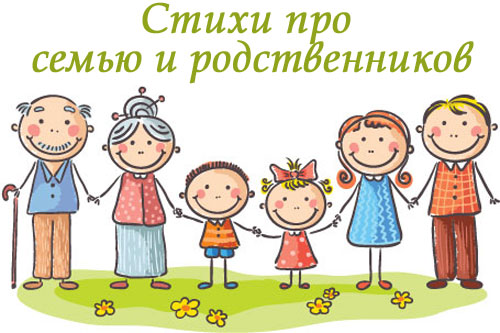 10. Находите время для себя, вы имеете право не только на работу, но и на частную жизнь.11. «Свободное время педагога – это корень, питающий ветви педагогического творчества». 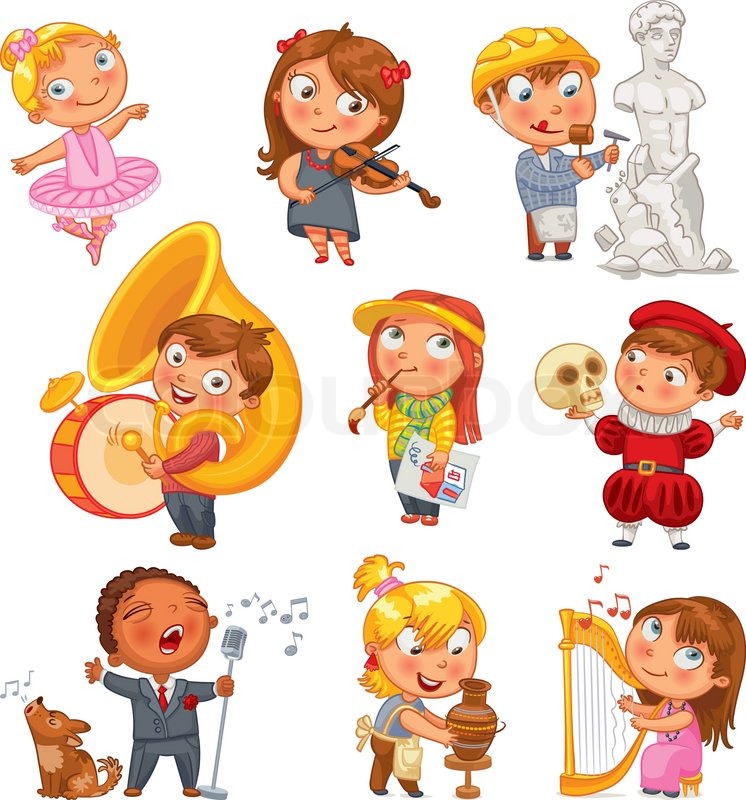 12. У вас нет хобби? Обязательно найдите себе занятие по душе.13. Время от времени вносите в вашу жизнь что-то новое: переставляйте мебель в квартире, изменяйте прическу, ходите на работу другим маршрутом… Тогда стресс будет «приставать» к вам реже. 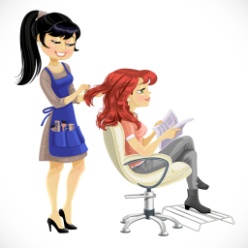 14. Умейте отвлекаться от переживаний, связанных с работой.15. Учитесь трезво осмысливать события каждого дня. Можно сделать традицией вечерний пересмотр событий.16. Если вам очень хочется кому-то помочь или сделать за него его работу, задайте себе вопрос: так ли уж ему это нужно? А может, он справится сам?  17. Дни, проведенные вдали от дома, помогут отвлечься, взглянуть на свои проблемы со стороны. 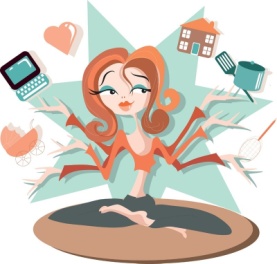 18. Многие пытаются всюду успеть, делать больше, чем в их силах. Снизьте темп жизни! Разумнее делать меньше, но лучше, чем много, но плохо, а потом еще и переживать из-за этого «плохо».19. Проблемы и трудности могут коснуться каждого, это норма жизни. Помните: жизнь ритмична, спады чередуются с подъемами.20. Научитесь жить с юмором. Смех – это отдушина. Посмеявшись над чем-то, человек чувствует себя свободнее.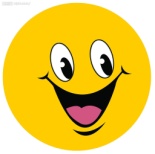 ПамяткаПрофилактика эмоционального выгорания и поддержка психического здоровья педагогов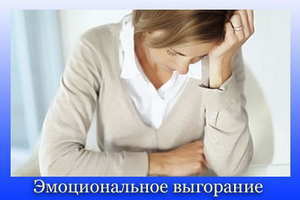 Профессиональное выгорание – это синдром, развивающийся на фоне хронического стресса и ведущий к истощению эмоциональных, энергетических и личностных ресурсов работающего человека.Подборка материала: Кутний Е.А.Тюмень 2017Стадии профессионального выгоранияСтадии профессионального выгорания               Первая стадия:приглушаются эмоции, сглаживаются острота чувств и свежесть переживаний;исчезают положительные эмоции, появляется отстраненность в отношениях с членами семьи;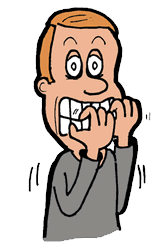 возникает состояние тревожности, неудовлетворенности.Вторая стадия:возникают недоразумения с коллегами;появляются антипатия, а затем и вспышки раздражения по отношению к коллегам.               Третья стадия:притупляются представления о ценностях жизни, эмоциональное отношение к миру, человек становится равнодушным;безразличие ко всему.Качества, помогающие педагогу избежать профессионального выгоранияВо-первых:хорошее здоровье и сознательная, целенаправленная забота о своем физическом состоянии (постоянные занятия спортом, здоровый образ жизни).высокая самооценка и уверенность в себе, своих способностях и возможностях.Во-вторых:опыт успешного преодоления профессионального стресса;способность конструктивно меняться в напряженных условиях;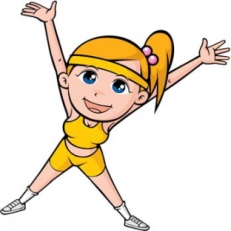 высокая мобильность;открытость;общительность;самостоятельность;стремление опираться на собственные силы.В-третьих:способность формировать и поддерживать в себе позитивные, оптимистичные установки и ценности — как в отношении самих себя, так и других людей и жизни вообще.Как избежать встречи с эмоциональным выгоранием1. Относитесь к жизни позитивно. Помните правило: если можешь изменить ситуацию – измени ее, не можешь изменить обстоятельства – измени к ним отношение.2. Ведите разумный образ жизни. 3. Будьте внимательны к себе.4. Почаще прислушивайтесь к своему внутреннему голосу. Он может подсказать вам, в каких мероприятиях не следует участвовать, чтобы предупредить стресс. 5. Заботьтесь о себе: ведите здоровый образ жизни, удовлетворяйте свои  потребности в общении. Любите себя или старайтесь себе нравиться.6. Высыпайтесь! Стресс провоцирует бессонницу, а бессонница еще больше усиливает стресс.7. Подбирайте дело по себе: сообразно своим склонностям и возможностям. Это позволит вам обрести себя, поверить в свои силы.